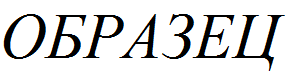 Начальнику отдела КНИРСиМШевчуну В.Н.Служебная запискаПрошу Вас опубликовать в электронном издании «Молодежный научно-технический вестник» (http://sntbul.bmstu.ru/) статьи студентов, аспирантов и молодых ученых кафедры «Ракетно-космические композитные конструкции» (СМ13):Подтверждаю, что данные статьи ранее не были опубликованы где-либо и беру на себя ответственность за возможные нарушения авторских прав третьих лиц.Заведующий кафедрой 								С.В. Резник№ п/пФИО автораДолжность автораНазвание статьиНаучный руководитель1Муранов А.Н.Студент гр. СМ13-91Исследование свойств полимерных композиционных материалов на основе гибридной матрицы из термопластичного и термореативного связующихМалышева Г.В., д.т.н., профессор каф. СМ132Рапохина С.С.Аспирант каф. СМ13Исследование и оптимизация процесса изготовления углерод-полимерных стержней из нити УКН-М-6К как возможного заменителя нити УКН-5000 в изделиях ракетно-космической техникиСеменов Б.И., д.т.н., профессор каф.СМ13; Михайловский Константин Валерьевич, к.т.н., доцент каф. СМ132Васильченко К.С.Студент гр. СМ13-11Исследование и оптимизация процесса изготовления углерод-полимерных стержней из нити УКН-М-6К как возможного заменителя нити УКН-5000 в изделиях ракетно-космической техникиСеменов Б.И., д.т.н., профессор каф.СМ13; Михайловский Константин Валерьевич, к.т.н., доцент каф. СМ13